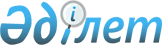 Санкт-Петербург қаласында (Ресей Федерациясы) Қазақстан Республикасының Бас консулдығын ашу туралыҚазақстан Республикасы Президентінің 2003 жылғы 4 маусымдағы N 1102 Жарлығы"Президент пен Үкімет   

актілерінің жинағында"  

жариялануға тиіс           ҚАУЛЫ ЕТЕМІН: 

      1. Санкт-Петербург қаласында (Ресей Федерациясы) Қазақстан Республикасының Бас консулдығы ашылсын. 

      2. Қазақстан Республикасының Үкіметі осы Жарлықтан туындайтын қажетті шараларды қабылдасын. 

      3. Осы Жарлық қол қойылған күнінен бастап күшіне енеді.       Қазақстан Республикасының 

      Президенті 
					© 2012. Қазақстан Республикасы Әділет министрлігінің «Қазақстан Республикасының Заңнама және құқықтық ақпарат институты» ШЖҚ РМК
				